Salim 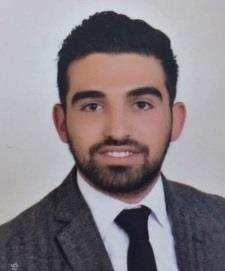      Email: salim.388177@2freemail.comEDUCATIONB. Sc. in Civil Engineering from Mu’tah University – Jordan.SKILLSBusinessCommunication skills – Interpersonal skills, reporting & presentations.Planning & organizational skills.Team player – Ability to handle responsibilities.Analytical & problem solving skills – Ability to diagnose, analyze & solve.Computer proficiency (MS office: Word, Excel, PowerPoint & e-mail).Very good in both Arabic & English languages.TechnicalCAD Systems / Road Design : AutoCad,,Civil3DProject Planning (CPM systems ) : Primavera project plannerMicrosoft office tools : Word,,excel…etcCertificatesPMP Project management professional.Civil 3D based on AutoDesckEMPLOYMENT HISTORYAug 2017 – Dec 2018Site Civil engineer ( A.D. Tarawneh & partners Dawoodco)I worked in DAWOODCO Company, my responsibilities included being in charge of the project’s requirements like quantity surveying, and as Forman supervisor.Jun 2016 – May 2017Site Civil engineer (Ahmad Yousif Al Tarawneh contracting Co. LTD.)AS Salt Ring Road – section 2 / contract cost 37 mil J.DThe project includes the construction and completion of As Salt ring road – section 2 an approximately (7.130) km of primary 4-lane divided highway that begins at the end of the constructed as salt ring road – section 1 at sta.(7+538) and ends after the crossing with as salt / wadi shuayb road at sta. (14+669). The project includes the construction of the road and the interchange at wadi shuayb road , the main road includes 15km water pipes type Di and HDPE .TRAINING Engineer / Ahmad Yousif Al Tarawneh Co. LTDJun 2015 / sep 2015Aqaba New Liquefied Ptroleum Gas Terminal (28.2) mil J.D The Project comprise the execution of the following :Design & construction of new LPG berth , (two berthing dolphins and two mooring dolphins.Design and construction of the approaching trestle (approximate length is 210m with 5m widthPipes works & Tie-in-the new LPG platform and idading arm (two loading arms for LPG hanling8’’ Dimeter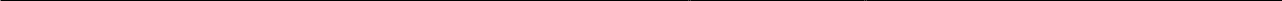 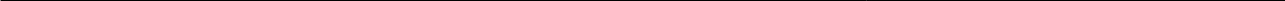 Association - JordanGraduateseminar2016Mut'ah University -study the delays of traffic for mutah parkJordansta.